Produktnummer: 740204Klatregrep ”Gripit”Produktbeskrivelse:Sett med 10 stk. klatregrep i friske farger. Fremstilt av hard plastkompositt. Kan brukes til de fleste klatreplater og klatremoduler.Produktbeskrivelse:Sett med 10 stk. klatregrep i friske farger. Fremstilt av hard plastkompositt. Kan brukes til de fleste klatreplater og klatremoduler.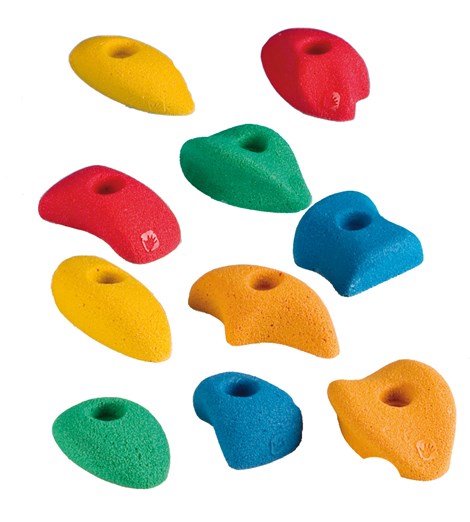 Produsent:Fugu Sports ABProdusent:Fugu Sports ABTeknisk dataTeknisk dataLeveringsenhetPk. á 10 stk.Størrelse 10 x 35 mm.Diameter-Omkrets-Tykkelse-Bredde   -Lengde-Vekt1,1 kg. pr. pk.FargeRød, gul grønn og blå.MaterialePlastkompositt.Sertifisering:Produsert i henhold til EN 1176. Vedlikehold:Vaskes av med mildt såpevann og klut. Må etter sees og etterstrammes.Montering:Festes til klatreplate med 35 mm. bolter eller skruer. Avfallsbehandling:Resirkuleres som plast.